REHEARSAL SCHEDULE- THE AMAZING ADVENT CALENDAR – CLOKS CHRISTMAS 2019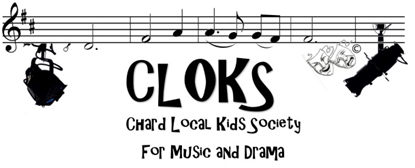 SEPTEMBERSat 28th- 9.30-10.00- Scene 1 (Carol, Nicholas, Gloria, Eve and Holly)                10.00- 12.30- All neededOCTOBERSat 5th- 9.30-10.00- Scene 2 (Arthur, Sam, Nicholas, Harold, Grandpa and Grandma)             10.00- 12.30 – All neededSat 12th- 9.30-10.00- Scene 3 (Angels, Carol, Eve, Holly, Gloria, Nicholas, Grandma and Grandma)               10.00- 12.30- All neededSat 19th- 9.30 – 10.00- pg. 13-15 (Hannah, Ruth, Sarah, Thomas, John, Nicholas, Gideon, Naomi, Angels               10.00-12.30- All neededSat 26th- 9.30-10.00- Scene 4- (Pilus Prior, Roman Soldiers, Nicholas, Gideon, Naomi, John and Thomas)                10.00-12.30- All neededNOVEMBERSat 2nd- 9.30 -10.00- pg. 18- Mary, Joseph, Levi, Jemima, Nicholas, Pilus Prior and Roman Soldiers)              10.00- 12.30- All neededSat 9th – 9.30-9.45- Angels for song               9.45- 10.15- Shepherds and Nicholas               10.15-12.30- All neededSat 16th- 9.30-10.00- Scene 7- Gideon, Naomi, Fruit seller, Water seller, Nicholas, Pilus Prior, Soldiers)                10-.00- 10.30- Scene 8- Kings, Nicholas                10.30-12.30- All neededSat 23rd- 9.30-10.00- Scene 9- Carol, Eve, Gloria, Holly, Nicholas, Grandpa and Grandma                10.00- 12.30- All neededSat 30th - 9.30-1pm Rehearsal in COMBE ST NICHOLAS CHURCH. (NOTE EXTENDED TIME-All needed- please bring a packed lunch and drink.DECEMBERWed 4th- Technical – Adults involved ONLY- NO CAST NEEDEDThursday 5th- Dress rehearsal- Combe St Nicholas Church- arrive in costume for 6 pmFriday 6th and Saturday 7th- Performances- arrive from 6pm in costume.If you have any questions regarding the above or any other matter please do not hesitate to contact me via Facebook, by email at fareys@btinternet.com , my mobile 07743238805 or land line 01460 234335.Please let me know with as much notice as possible if you cannot make a rehearsal.Please come to rehearsals appropriately dressed in sensible footwear with a snack and a drink.AUDITIONS FOR THE KING AND I- Saturday 14th December at Crowshute House 10-4pm.  Please bring a packed lunch. If you cannot make this day but wish to be considered for a part, please let me know asap and we will try and audition you on another day. If you wish to be in the chorus but cannot make this day, please also let me know as soon as possible. More details and audition pieces will be available shortly.The show will take place in the Guild Hall in Chard from Thursday 2nd July- Saturday 4th (including a matinee) There will be a Guild Hall rehearsal on Sunday 21st June, a technical rehearsal on Sunday 28th and dress rehearsals on Tuesday 30th   June and Wednesday 1st July. It is very important that you are able to attend these final rehearsals.Our CLOKS Autumn newsletter will be out soon!   Best Wishes from Maria and the CLOKS team.